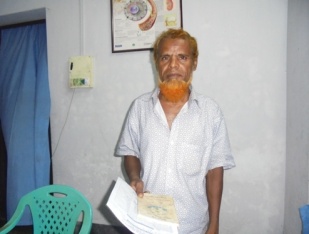    Sanoar